 «Новое в законодательстве»Федеральным законом от 27.12.2018 N 509-ФЗ внесены изменения в статьи 31 и 35 Уголовно-процессуального кодекса Российской Федерации.В частности, уголовные дела с административной преюдицией исключены из подсудности мирового судьи и отнесены к подсудности районного суда.Речь идет о уголовных делах, предусмотренных, в том числе, следующими статьями УК РФ:116.1 (нанесение побоев лицом, подвергнутым административному наказанию);151.1 (розничная продажа несовершеннолетним алкогольной продукции);157 (неуплата средств на содержание детей или нетрудоспособных родителей);158.1 (мелкое хищение, совершенное лицом, подвергнутым административному наказанию);264.1 (нарушение правил дорожного движения лицом, подвергнутым административному наказанию).Кроме того, Законом усовершенствованы правила территориальной подсудности, предусмотренные статьей 35 УПК РФ.Так, установлено, что территориальная подсудность уголовного дела по ходатайству стороны либо по инициативе председателя суда, в который поступило уголовное дело, может быть изменена еще в одном случае, а именно: если имеются обстоятельства, которые могут поставить под сомнение объективность и беспристрастность суда при принятии решения по делу.Ходатайство об изменении территориальной подсудности уголовного дела по основаниям, указанным в статье 35 УПК РФ, стороны подают в вышестоящий суд через суд, в который поступило уголовное дело. Судья, в производстве которого находится уголовное дело, возвращает ходатайство лицу, его подавшему, если ходатайство не отвечает установленным требованиям.Вопрос об изменении территориальной подсудности уголовного дела по данным основаниям разрешается в срок до 10 суток со дня поступленияходатайства.Возможность восстановить срок скидки по штрафам за нарушения ПДД закрепили в законеНовый федеральный закон разрешил восстанавливать 20-дневный срок, в который штраф за нарушение ПДД разрешено уплачивать со скидкой 50%. Это можно будет сделать, если копия постановления о назначении штрафа пришла нарушителю заказным письмом после того, как время на льготную оплату истекло. Для восстановления срока потребуется подать ходатайство. Отказ можно будет обжаловать. Поправку разработали в соответствии с позицией Конституционного суда, изложенной в постановлении от 04.12.2017 N 35-П ”По делу о проверке конституционности части 1.3 статьи 32.2 Кодекса Российской Федерации об административных правонарушениях в связи с жалобой гражданина Ю.А. Рейнхиммеля”. Федеральный закон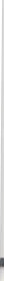 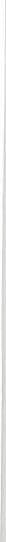 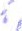 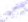 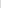 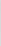 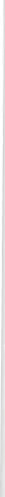 вступил в силу с 07.01.2019.О дополнительных выплатах некоторым медицинским и педагогическим работникам к профессиональным праздникамУказом губернатора Иркутской области от 12.11.2018 N 233-уг ”06 установлении единовременной выплаты к профессиональным праздникам отдельным категориям работников в Иркутской области” установлены единовременные выплаты к профессиональным праздникам в 2019 году в размере, обеспечивающем получение гражданами 10 000 рублей (включая районный коэффициент и иные предусмотренные законодательством надбавки), следующим категориям работников: работники областных государственных медицинских организаций, замещающие должности врачей-специалистов и провизоров, - ко Дню медицинского работника (16 июня 2019 года); работники муниципальных дошкольных образовательных организаций, замещающие должности педагогических работников, помощников воспитателей и младших воспитателей, - ко Дню воспитателя и всех дошкольных работников (27 сентября 2019 года); педагогические работники областных государственных и муниципальных общеобразовательных организаций - ко Дню учителя (5 октября 2019 года).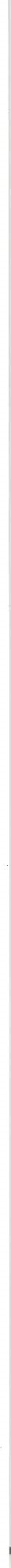 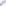 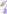 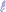 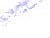 